Sorumlu yazarı * ile belirtiniz.Yazar(lar) aşağıdaki hususları kabul eder:Gönderimin ÖzgünlüğüGönderilen makale (metin, tablolar, şekiller, grafikler, resimler ve diğer ilgili içerikler) orijinaldir ve başka bir dergiye yayınlanmak üzere gönderilmemiş, Tamamen veya kısmen daha önce yayınlanmamış,Sözleşmenin GeçerliliğiMakalenin Europeanatolia Health Sciences Journal  adlı dergide yayınlanmak üzere kabul edilmemesi durumunda sözleşme sona erecek ve hem derginin hem de Yayıncının içerik üzerinde herhangi bir hakkı olmayacaktır. Ayrıca makalenin hakemlik süreci de dahil olmak üzere tüm süreçlerinin gizliliği Europeanatolia Health Sciences Journal tarafından korunacaktır.Üçüncü Şahıs Materyallerini KullanmakYazarlar, makalenin (metin, tablolar, şekiller, grafikler, resimler ve diğer ilgili içerik dahil) başkalarının kişisel veya mülkiyet haklarını ihlal etmediğini garanti eder. Yazarlar, Telif hakkı ihlali nedeniyle üçüncü şahıslarca vuku bulacak hak talebi veya açılacak davalarda Europeanatolia Health Sciences Journal Yayıcısının ve Dergi Editörlerinin hiçbir sorumluluğunun olmadığını, tüm sorumluluğun yazarlara ait olduğunu taahhüt eder.Telif Hakkı, Lisans, Etik Sorumluluk ve HaklarYazarlar, bu formu imzalamakla, makalenin Europeanatolia Health Sciences Journal adlı dergi tarafından yayınlanmak üzere kabul edilmesi halinde, üçüncü şahısların materyalin Creative Commons Atıf 4.0 Uluslararası (CC BY 4.0) Lisansı kapsamında lisanslanacağını kabul ederler. CC BY 4.0 lisansı hakkında daha fazla bilgi için lütfen https://creativecommons.org/licenses/by/4.0/deed.tr adresine bakın. Makalenin her türlü bilimsel, etik ve hukuki sorumluluğu yazarlara aittir. Yazarlar bu belgeyi imzalamakla Europeanatolia Health Sciences Journal  adlı derginin 'Yazım Kuralları'na dergide yer alan tüm koşullara ve makalenin her türlü yayın hakkını Europeanatolia Health Sciences Journal adlı dergiye süresiz devrettiklerini kabul ve beyan ederler.YazarlıkYazar olarak listelenen her bireyin Uluslararası Tıp Dergisi Editörleri Komitesi (ICMJE - http://www.icmje.org/) tarafından önerilen yazarlık kriterlerini karşılaması gerekir. ICMJE yazarlığın aşağıdaki 4 kritere dayanmasını önerir: (1) Çalışmanın tasarımı, verilerin elde edilmesi, analizi veya yorumlanması(2) Dergiye gönderilecek kopyanın hazırlanması veya bu kopyanın içeriğini bilimsel olarak etkileyecek ve ileriye götürecek şekilde katkı sağlanması (3) Yayımlanacak kopyanın son onayı (4) Çalışmanın tüm bölümleri hakkında bilgi sahibi olma ve tüm bölümleri hakkında sorumluluğu alma.Lütfen ilgili alanlara “Evet” veya “Hayır” yazınız.Finansal destek var mı? Varsa, finansal destek kaynağını belirtiniz. (Cevaplanması zorunludur)                 …………………………………………………….Çıkar çatışması var mı? Varsa belirtiniz. (Cevaplanması zorunludur) Çıkar çatışması konusunda bir seçenek olarak http://www.icmje.org/conflicts-of-interest/  adresinde yer alan çıkar çatışması formunun katkıda bulunan yazarlar tarafından doldurulmasını sağlamanız tavsiye edilir.                  …………………………………………………….Etik kurul onayı alındı mı? Kurum izin bilgilerini yazınız. Ayrıca, Kurum bilgisiyle birlikte yöntem bölümüne eklendi mi?…………………………………………………….Bu Telif Hakkı Anlaşması Formu tüm yazarlar tarafından imzalanmalıdır/onaylanmalıdır. Form farklı kurumlarda bulunan yazarlar tarafından ayrı kopyalar halinde doldurularak sunulabilir. Ancak, tüm imzaların orijinal veya kanıtlanabilir şekilde onaylı olması gerekir.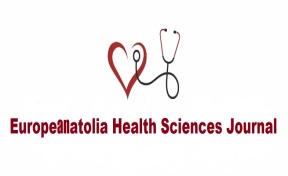 Europeanatolia Health Sciences JournalTELİF HAKKI DEVİR SÖZLEŞMESİ VE YAZAR KABUL FORMU /  COPYRIGHT TRANSFER AND AUTHOR ACCEPTANCE FORMMakalenin BaşlığıMakalenin BaşlığıMakale Türü (Araştırma Makalesi, Derleme vb.)Makale Türü (Araştırma Makalesi, Derleme vb.)NoYazar İsim-SoyisimE-Mail ORCIDKURUMİmzaTarih12345Yazar(lar) Ad SoyadÇalışma Konsepti / TasarımıVeri ToplamaVeri Analizi / YorumlamaYazı TaslağıTeknik Destek / Malzeme Desteğiİçeriğin Eleştirel İncelemesiLiteratür Taraması